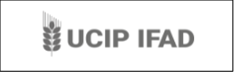 UNITATEA CONSOLIDATĂ PENTRU IMPLEMENTAREA PROGRAMELOR IFADTermeni de referință Prestator de Servicii pentru elaborarea aplicației web. ”Platforma de aplicare online pentru finanțare în cadrul Proiectului TRTP”Ref No: 34/24 TRTP Data depunerii: 29 Aprilie 2024Cuvânt înainte Acești termeni de referință au fost pregătiți de Unitatea Consolidată Pentru Implementarea Programelor  IFAD (UCIP IFAD) și se bazează pe prima ediție a modelului de documente standard de achiziții emise de IFAD pentru termenii de referință disponibili la www.ifad.org/project-procurement. Acest document urmează să fie utilizat pentru achiziționarea de servicii în proiecte finanțate de IFAD.IFAD nu garantează integralitatea, acuratețea sau traducerea, dacă este cazul, sau orice alt aspect în legătură cu conținutul acestui document.Termeni de referință (TOR)Prestator de Servicii pentru elaborarea aplicației web: ”Platforma de aplicare online pentru finanțare în cadrul Proiectului TRTP”Abrevieri și acronime:1. ClientulClientul pentru serviciile solicitate în cadrul Termenelor de Referință (ToR) este Unitatea Consolidată Pentru Implementarea Programelor  IFAD (UCIP IFAD).2. Contextul țăriiExemplele evoluțiilor economice din ultimul timp au schimbat decisiv ritmurile de dezvoltare, iar flexibilitatea și adaptabilitatea la schimbările climatice au devenit factori imperativi pentru o supraviețuire economică. Tendințele curente au rezultat în conștientizarea importanței vitale de a planifica minuțios proiectele investiționale, dar și afacerile în condițiile schimbărilor climatice dar și a unei concurențe sporite pe piață.Proiectele IFAD în Moldova sunt concepute de a acordă suport antreprenorilor din zona rurală de a face fată provocărilor, în special celor legate de schimbările climatice. Activitățile prevăzute în cadrul Programelor IFAD sunt implementate de către UCIP IFAD în colaborare și/sau prin intermediul prestatorilor de servicii, a instituțiilor financiare partenere, dar și a furnizorilor de echipamente, în contextul prezentării ofertelor de preț pentru bunurile ce urmează a fi procurate din sursele financiare al Proiectelor IFAD.3. Contextul proiectuluiScopul Proiectului este stimularea creșterii economice rurale pe scară largă și reducerea sărăciei prin asistenta tehnică si financiară acordată locuitorilor din mediul rural al Republicii Moldova.  Sub componenta 1.1 ”Consolidarea rezistenței la schimbările climatice” din cadrul proiectului TRTP este concepută pentru a sprijini investițiile în irigare la scară mică a fermierilor mici (până la 50 ha) și implementării tehnologiilor inteligente adaptate la schimbările climatice. Tipurile de investiții eligibile în cadrul acestei activități include investițiile în sisteme de irigare la scară mică- https://www.ucipifad.md/granturi/granturi-pentru-finantarea-echipamentului-pentru-irigare-eficienta-in-zonele-rurale-vulnerabile-la-schimbarile-climatice/ 3. Contextul Sarcinii / ActivitățiiConform condițiilor stabilite în cadrul Proiectului TRTP, procedura de aplicare pentru finanțarea investiției în sisteme de irigare la scară mică, prevede următoarele etape: Solicitantul completează cererea și pregătește documentele solicitate.Cererea și setul de documente, semnate și ștampilate de către solicitant, se depun fie fizic în plicuri sigilate la biroul UCIP, fie prin e-mail scanate în formatul PDF (documentele în original sunt prezentate ulterior). ”Platforma de aplicare online pentru finanțare” în cadrul Proiectului TRTP este destinată să faciliteze procesul de aplicare, gestionare și monitorizare a granturilor acordate de UCIP IFAD. Aceasta va oferi funcționalități adecvate pentru solicitanții de finanțare, pentru specialiștii UCIP IFAD și administratori, cu accent pe eficiență, securitate și ușurință în utilizare.5. Obiective generale Pentru realizarea sarcinii, UCIP IFAD va selecta în mod individual o companie/ prestator de servicii pentru elaborarea aplicației web: Platforma de aplicare online a solicitanților (micilor fermieri) pentru finanțare nerambursabilă pentru procurarea echipamentelor de irigare la scară mică, în cadrul Proiectului „Îmbunătățirea capacităților pentru transformarea zonei rurale” (TRTP).6. Obiectivele Sarcinii / Aplicația web: Platforma de aplicare online a solicitanților (micilor fermieri) pentru finanțare nerambursabilă pentru procurarea echipamentelor de irigare la scară mică va include următoareleSpecificații Tehnice Caracteristici principaleAutentificare și autorizare: Sistem de autentificare securizat pentru toți utilizatorii, inclusiv aplicanți, reprezentanți UCIP și administratori.Autorizare bazată pe roluri pentru a asigura accesul adecvat la funcționalități.Interfață utilizator prietenoasă: Interfață intuitivă și ușor de navigat pentru a facilita utilizarea platformei de către toți utilizatorii.Aplicare pentru finanțare: Formular de aplicare cu completare online (atașată Anexa 1) în baza unui ID/cont de utilizator.Posibilitatea încărcării documentelor relevante pentru fiecare aplicație, după cum este solicitat în formularul de aplicare (Anexa1). Gestionarea aplicațiilor: Vizualizarea și monitorizarea stării aplicațiilor în timp real.Posibilitatea de a completa și/sau edita dosarul cu salvarea istoricului.Crearea unei secțiuni cu întrebări/clarificări publice (FAQ) vizibile pentru alți aplicanti.Gestionarea utilizatorilor: Funcționalitate de gestionare a contului și a datelor personale pentru aplicanți și reprezentanții UCIP. Posibilitatea de a schimba parola și alte informații de profil.Notificări: Primirea notificărilor pentru actualizări ale stării aplicațiilor sau mesaje noi.Administrare: Gestionarea conținutului static al platformei (pagini informative etc.).Gestionarea nomenclatoarelor și constantelor lingvistice.Administrarea utilizatorilor și a drepturilor acestora. Crearea, editatrea si completarea formularului de aplicare .Integrare cu 1C: Implementarea unui API pentru a permite integrarea cu sistemul 1C și transmiterea datelor relevante.Securitate: Implementarea măsurilor de securitate adecvate pentru protejarea datelor și prevenirea accesului neautorizat.Funcționalități:Cabinet Aplicant:Aplicare pentru Granturi:•	Implementarea formei de aplicare atașate (pentru diferite tipuri de granturi).•	Posibilitatea de a încărca documente specifice aplicării, cum ar fi planul de afaceri, certificate etc.•	Actualizarea datelor, documentelor solicitate de reprezentantul UCIP.Gestionare Aplicații: •	Vizualizarea istoricului aplicațiilor și a stării lor curente. Posibilitatea de a adăuga și gestiona aplicațiile pe diferite tipuri de produse/componente pe termen  lung. •	Primirea notificărilor la fiecare actualizare a stării aplicației sau la mesaje noi de la reprezentanții UCIP.Gestionare Cont:•	Funcțional de înregistrare•	Funcțional de recuperare a parolei•	Posibilitatea de a gestiona contul propriu•	Posibilitatea de a încărca documente din formularul de aplicare, după cum este specificat în Appendix 1. Cabinet Reprezentant UCIP:Gestionare Aplicații:•	Vizualizarea filtrarea și gestionarea aplicațiilor online, inclusiv documentele specifice aplicării.•	Schimbarea statutului aplicațiilor în funcție de progresul acestora.•	Posibilitatea de a solicita aplicantului să schimbe date sau documente atașate aplicației.•	Posibilitatea de a vedea documentele generale ale aplicantului.•	Primirea notificărilor la fiecare actualizare a stării aplicației sau la mesaje noi.•	Generare rapoarte în baza informației din sistem.Gestionare Cont:•	Posibilitatea de a gestiona contul propriu.•	Posibilitatea de a încărca documente generale.Administrator. Gestionare Conținut:•	Crearea și actualizarea paginilor informative pentru utilizatori.•	Gestionarea constantelor lingvistice și a nomenclatoarelor.Gestionare Utilizatori:•	Administrarea aplicanților și a informațiilor asociate acestora.•	Administrarea reprezentanților UCIP și a drepturilor acestora.Interacțiune cu 1C:•	Transmiterea informației despre aplicant și aplicațiile acestuia spre 1C folosind API sau alte metode.•	Urmărirea stării aplicațiilor trimise catre 1C.Cerințe tehnice:Tehnologii open-source: Utilizarea tehnologiilor open-source pentru dezvoltarea platformei.Compatibilitate cross-browser și cross-platform: Asigurarea că aplicația este compatibilă cu diferitele browsere web și dispozitive utilizate de utilizatori.Performanță și scalabilitate: Optimizarea performanței aplicației pentru a asigura un timp de încărcare rapid și o experiență fluidă a utilizatorului.Proiectarea platformei pentru a fi scalabilă, astfel încât să poată gestiona creșterea numărului de utilizatori și volumele de date.Testare și întreținere: Realizarea testelor unitare și de integrare pentru a asigura funcționalitatea corectă a platformei.Asigurarea unei documentații complete pentru a facilita întreținerea și dezvoltarea ulterioară a aplicației.7.	Etape de implementareImplementarea contractului va fi realizată  conform graficului stabilit în raportul inițial, care va fi prezentat de către Prestator în termen de 5 zile de la semnarea contractului, va fi coordonat cu reprezentantul desemnat din cadrul UCIP IFAD. Prestatorul va atribui sarcinile specifice stabilite specialiștilor implicați în realizarea sarcinii din acest ToR.Pe tot parcursul contractului Prestatorul va fi responsabil de următoarele:Managementul activității contractului: personal, organizare, planificare, monitorizare, livrare, bugetare, raportare, Comunicarea permanentă cu UCIP IFAD la toate etapele de implementare, pentru a coordona, valida punctele critice ale contractului, pentru a obține clarificări de interpretare a prezentului ToR, pentru obținerea de feedback și aprobare a activităților realizate la fiecare etapă de implementare,Livrarea serviciilor conform graficului stabilit.  Raportare și livrabileÎn rezultatul implementării activităților descrise în capitolul 6, vor fi prezentate UCIP IFAD, următoarele livrabile:Activitatea este planificată de a fi realizată în maximum 50  zile calendaristice din data semnării contractului în corespundere cu activitățile descrise în prezentul ToR.UCIP IFAD vor necesita aprox. 5 zile calendaristice (în funcție de etapa de implementare) pentru a revizui livrabilele, a oferi comentarii sau a aproba acceptarea livrabilele.  Livrabilele (dacă nu este prevăzut altfel) vor fi prezentate în limba de română, pe suport de hârtie și în format digital. Plata pentru servicii va fi efectuată după semnarea actului de îndeplinire a serviciilor de către responsabilul de contract din cadrul UCIP IFAD, în baza bugetului reflectat în contract, după fiecare etapă de implementare și transmitere a livrabilelor aferente. Actele de îndeplinire a serviciilor vor fi semnate de către UCIP IFAD doar după prezentarea și aprobarea de către UCIP IFAD a livrabilelor solicitate la capitolul 8, acestea constituind baza achitării serviciilor efectuate. Criteriile de calificare a companieiCalificarea companiei Prestatorul de servicii va fi selectat in conformitate cu Metoda de Selectare Bazată pe Calitate (CQS) expusă in Manualul de Procurări IFAD.Doar companiile care vor fi selectate in Lista scurtă (min 70 puncte) vor fi invitate să prezinte oferta tehnica și oferta financiară.Locația și perioada de execuțieLocul de execuție a serviciilor – activitatea experților urmează a fi realizată în spațiile alocate de către Prestator. Perioada de execuție estimativ august-noiembrie 2024.Coordonarea ActivitățilorImplementarea contractului/activităților va fi monitorizată de către Specialistul desemnat din cadrul UCIP IFAD. Servicii și facilități care trebuie furnizate de Client (UCIP IFAD)Prestatorul împreună cu echipa își vor desfășura activitatea în strânsă colaborare cu persoanele responsabile de contract din cadrul UCIP IFAD, care vor asigura suport, consultanță și feedback la implementarea activității. Servicii și facilități care trebuie furnizate de Prestator Pentru buna executare a activității solicitate, Prestatorul va asigura spații de birouri, personal, transport, echipamentele și software-ul necesar pentru prestarea serviciilor solicitate. Appendix 1Proiectul „Îmbunătățirea Capacităților Pentru Transformarea Zonei Rurale” (IFAD VIII)Granturi pentru finanțarea echipamentului pentru irigare eficientăTop of FormVERIFICĂ PRELIMINAR ELIGIBILITATEA (se deschide pagina www.ucipifad.md https://www.ucipifad.md/granturi/granturi-pentru-finantarea-echipamentului-pentru-irigare-eficienta-in-zonele-rurale-vulnerabile-la-schimbarile-climatice/ cu criteriile de eligibilitate. Pentru fiecare criteriu răspunsul este DA/NU. Obligatoriu răspuns pentru toate câmpurile solicitate ”TRIMITE”*Prezentul Formular de evaluare are un caracter consultativ și nu reprezintă o aprobare prealabilă de finanțare din partea UCIP IFAD. Pentru evaluarea eligibilității, persoanele interesate se pot adresa la prestatorul de servicii ACSA: tel. xxxxFORMULAR DE APLICARE Formularul de aplicare va fi completat doar dacă toate documentele solicitate vor fi completate  și semnate (olograf sau electronic).Pentru completare descarcă lista de verificare și documentele solicitate la cererea de aplicare: Documentele se încarcă separat sau într-un singur documentDate despre solicitantDenumirea deplină a întreprinderii	(conform actelor de constituire)Data înregistrării întreprinderii(conform actelor de constituire)IDNO/Cod fiscal(conform actelor de constituire)Adresa juridică a întreprinderi(conform actelor de constituire)Adresa fizica a întreprinderi(locul unde este desfășurată activitatea)Administratorul întreprinderii	 (nume, prenume )  			IDNO					Data nașteriiTelefon fix (nu este obligatoriu)				GSM					E-mailCopia buletinului de identitate a membrilor  (în cazul persoanelor fizice) /fondatorilor întreprinderii se anexează:Apăsați aici pentru a încărca documentele (posibilitate de a încarcă mai multe fișiere)II. 	Structura terenurilor și culturilor agricole ale solicitantului de grant:Suprafața totală a terenului agricol gestionat de întreprindere, ha din care:  a) în proprietate, ha		          b) în arendă, ha                         termenul (mediu), aniNotă: suma suprafețelor indicate la litera a) și b) trebuie să fie egală cu suprafața totală a terenurilor Documentul ce confirmă suprafața totală a terenurilor aflate în proprietate și arendă(descărcă modelul certificatului Anexa 6): Apăsați aici pentru a încărca documentul completatNotă:*Pentru gospodăriile țărănești / întreprinderi individuale: Certificat de la primărie (APL) **Pentru S.R.L / S.A.: certificat de la primărie (Anexa 6) sau ultimul raportul forma 29-AGR prezentat la organele statistice  III. 	Informație despre echipamentele agricole pentru care se solicită grantulGrantul este solicitat pentru (bifați): sistem de irigare prin picurare pe sol sau subsol (rețea hidraulică constând din complexe sau separat de stațiile de pompare, conducta principală de alimentare cu apă pe câmp,  bandă de picurare, filtru de disc, filtru de sită, filtru de nisip, hidrociclon, rezervoare pentru pregătirea îngrășământului soluție, dozator de îngrășăminte, injector, stații de fertilizare, accesorii (fitinguri, conexiuni noi etc.); rețea de irigare prin aspersiune în set cu țeavă și aspersoare, manual permutabile pe câmp(rețea hidraulică constând dintr-un complex sau separat de stațiile de pompare, conducta principală de alimentare cu apă din plastic sau metal, aspersoare, filtru de disc, filtru de sită, filtru de nisip, hidrociclon, rezervoare pentru soluție de îngrășământ, dozator, injector, stație de îngrășăminte, inclusiv accesorii (fitinguri, conexiuni etc.).);Forma de cofinanțare a investiției (bifați)    Dispunem de resurse financiare pentru finanțare în întregime în avans a investiției prin virament la contul bancar al furnizorului de echipament cu o ulterioară solicitare de la UCIP IFAD a valorii grantului.  Dispunem de surse  pentru contribuție proprie calculată ca cel puțin 30% din valoarea eligibilă a investiției în cazul în care cererea de finanțare va fi aprobată spre finanțare iar plata va fi efectuată în avans prin metoda cont ESCROW/fiduciar de sechestru. În acest caz UCIP IFAD va acoperi costurile bancare legate de gestionarea contului ESCROW în suma maximă de 150 dolari SUA.Principalele rezultate ale activității întreprinderii pentru perioada anului precedentDocumente solicitateObligatoriu: nu se va permite trimiterea cererii dacă nu vor fi încărcate toate documentele solicitate obligatoriuDeclarație pe propria răspundere privind veridicitatea documentelor și datelor prezentate și obligațiunile asumate (descărcă modelul certificatului anexa 1)Apăsați aici pentru a încărca documentul Declarație de consimțământ privind prelucrarea datelor cu caracter personal (descărcă modelul certificatului anexa2)Apăsați aici pentru a încărca documentul Oferte de preț Ofertele de preț comparabile pentru echipamentul/-ele pentru care se solicită finanțarea de la trei furnizori diferiți, emise după data de 10 martie 2023 Apăsați aici pentru a încărca ofertele (posibilitatea de a încărca mai multe fișe) Notă:se va încărca doar 1 ofertă de preț în cazul în care informația despre echipamentul și prețurile furnizorului de la care solicitantul  intenționează să procure echipamentul sunt plasate pe pagina web a Agenției de Intervenții și Plăți în Agricultura (AIPA) în Baza de Date cu Prețuri de Referință . În acest caz, prețurile din oferta furnizorului trebuie să fie identice cu cele indicate pe pagina web AIPAFișa de evaluare a ofertelor Pentru fiecare tip de echipament sau lot se va încărca fișa separat (posibilitatea de a încărca mai multe fișe)Apăsați aici pentru a încărca fișele (<10 MB)Cerere de ofertă (lista de colisaj) (descărcă modelul anexa 3)Apăsați aici pentru a încărca documentul (<10 MB)Documentul ce confirmă calitatea apei pentru irigații:Dacă solicitantul este membru (sau urmează a fi) al  Asociației Utilizatorilor de Apă pentru Irigații (AUAI): copie de pe autorizația de mediu pentru folosință speciala a apei pentru irigații eliberată pentru AUAI. Dacă solicitantul nu este membru (nu urmează a fi) al AUAI: copie de pe autorizația de mediu pentru folosință speciala a apei sau dovada calității apei confirmată de laborator autorizat pentru sursa de apă care intenționează să utilizeze.Apăsați aici pentru a încărca documentulFormularul de auto-certificare completat și semnat de solicitant de grant (descărcă modelul anexa 4)Apăsați aici pentru a încărca documentulPlan de afaceri (descărcă modelul  anexa 5)Apăsați aici pentru a încărca fișierul Certificatul confirmativ de la Autoritățile publice locale privind suprafața terenurilor agricole aflate în gestiune (descărcă modelul  anexa 6)Apăsați aici pentru a încărca documentul Raportul financiar pentru ultimul an fiscal prezentat la organele fiscale conform legislației în funcție de forma organizatorică. cu excepția solicitanților înregistrați recent, care încă nu au avut obligațiunea de a prezenta acest raportApăsați aici pentru a încărca documentul (încărcarea fișierului nu este obligatorie)Certificatul de participare al administratorului sau fondatorilor la instruirii privind tehnologiile eficiente de irigare organizate de către UCIP IFAD (acest document poate fi prezentat ulterior pe parcursul a 9 luni după semnarea contractului de grant).Apăsați aici pentru a încărca documentul (încărcarea fișierului nu este obligatorie)TRIMITEUCIP IFAD își rezerva dreptul de a solicita și alte documente și informații suplimentare pentru clarificăriBottom of FormToRTRTPTermeni de Referință Proiectul ”Îmbunătățirea capacităților pentru transformarea zonei rurale”UCIP IFAD Unitatea Consolidată Pentru Implementarea Programelor  IFAD ProiectulÎmbunătățirea capacităților pentru transformarea zonei rurale (TRTP)Lansarea Proiectului13/01/2021Finalizarea Proiectului30/03/2027Obiectivele Proiectuluisporirea capacității de producție, a rezistenței la riscurile economice, de mediu și climatice, precum și accesul la piețe a populației sărace din mediul rural (în special a tinerilor, femeilor și micilor producători);îmbunătățirea nivelului de viață al populației rurale din Republica Moldova, reducerea sărăciei și migrației din zona rural. Aria de implementareGrupul țintă Proiectul are acoperire națională - cu prioritate în zonele mai vulnerabile din punct de vedere climatic și în zonele defavorizate din întreaga țară.Grup țintă: fermierii mici și micro, tineri antreprenori, femei antreprenoare, grupuri de producători Componentele Proiectului TRTPComponenta 1: Transformarea economică reziliențăSub-componenta 1.1 Consolidarea rezistenței la schimbările climaticeSubcomponenta 1.2 Dezvoltarea businessului agricolComponenta 2: Finanțarea antreprenorialuluiSubcomponenta 2.1. Credite disponibile pentru tineri și femei antreprenoriSubcomponenta 2.2. Dezvoltarea sectorului de finanțare a mediului ruralActivitate /Etapele proiectuluiLivrabilele/ RapoarteTermenul de livrare (zile calendaristice)Planificarea activitățiiRaport inițial, cu descrierea activităților planificate, termeni de executare și responsabili desemnați.5 zileElaborarea documentației tehniceSarcina tehnică Proiectul tehnic3 zileEtapa de dezvoltarePrototip software cu design-ul integrat conform Proiectului tehnic aprobat de UCIP IFAD. Act de predare în exploatare experimentală30 zileEtapa de implementare și testareProdusul de program final împachetat pentru instalare facilă în mediul tehnologic propus.Se va prezenta: Actul de finisare a elaborării aplicației web.5 zileIntegrarea și transferul de dateRaportul de testare și integrare2 zileInstruire și ghidare1 sesiune de instruire online în limba română pentru 3 utilizatori cu rol de administrator (total 2 ore). Se va prezenta:Lista participanților semnatăÎnregistrarea video1 ziDarea în exploatareVarianta finală a aplicației conform cerințelor ToR, integrată pe domeniul UCIP IFADSe va prezenta:Actul de predare în exploatareAct de primire-predare Codul sursă și dreptul de modificare aferent aplicației software (format electronic pe CD) dezvoltate cu toate funcționalitățile active și funcționaleLicențele pentru eventuale softuri utilizate de la terți, dacă este cazul (format electronic pe CD)Datele de accesare a contului sistemului de monitorizare (format electronic pe CD)4 zileTotal50  zile calendaristice Criterii de calificarePunctaj maximCerințe generale:30Persoană juridică înregistrată în Republica Moldova 101.2 Experiență de min 5 ani în  dezvoltarea și furnizarea de software și servicii de proiectarea și dezvoltarea a aplicațiilor web 20Experiență anterioară specifică în domeniu:60Portofoliu de proiecte care ar dovedi excelență profesională în dezvoltarea și furnizarea de servicii similare ToR-ului implementate cu succes, 3 proiecte în ultimii 5 ani (2019-2023) (3 proiecte – 35 puncte, pentru fiecare proiect adițional – 5puncte, până la maxim 50 puncte)50Experiența companiei în prestarea serviciilor similare sarcinii în cadrul proiectelor cu finanțare internațională (IFAD, BM, UNDP, UN, BEI, EBRD etc.) 10Alte Criterii10Disponibilitatea echipei de experți cu experiență relevantă în dezvoltarea și proiectarea aplicațiilor web:i. Manager de Proiect TIC (responsabil de planificarea, organizarea și monitorizarea activităților), cel puțin 5 ani experiență în IT administrareii. Echipa de 2 experți: Software developer,  System Analyst  (minim 2 ani de experiență în domeniu)10TOTAL100Cât de mult este afectată activitatea  Dumneavoastră de schimbările climaterice ?Foarte multMultParțialFoarte multMultParțialFoarte multMultParțialPuțin DelocCare sunt factorii climaterici care afectează activitatea  Dvs?:   secetă   ;  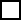 temperaturi  înalte         ;     înghețuri         ;  grindină  Altele ________________________________________________________________________________________________Care sunt factorii climaterici care afectează activitatea  Dvs?:   secetă   ;  temperaturi  înalte         ;     înghețuri         ;  grindină  Altele ________________________________________________________________________________________________Care sunt factorii climaterici care afectează activitatea  Dvs?:   secetă   ;  temperaturi  înalte         ;     înghețuri         ;  grindină  Altele ________________________________________________________________________________________________Care sunt factorii climaterici care afectează activitatea  Dvs?:   secetă   ;  temperaturi  înalte         ;     înghețuri         ;  grindină  Altele ________________________________________________________________________________________________Care sunt factorii climaterici care afectează activitatea  Dvs?:   secetă   ;  temperaturi  înalte         ;     înghețuri         ;  grindină  Altele ________________________________________________________________________________________________REZULTATELE ACTIVITĂŢII AGRICOLE PENTRU ANUL PRECEDENT REZULTATELE ACTIVITĂŢII AGRICOLE PENTRU ANUL PRECEDENT REZULTATELE ACTIVITĂŢII AGRICOLE PENTRU ANUL PRECEDENT REZULTATELE ACTIVITĂŢII AGRICOLE PENTRU ANUL PRECEDENT REZULTATELE ACTIVITĂŢII AGRICOLE PENTRU ANUL PRECEDENT 3.1 Culturi din următoarele domenii - culturi de câmp, culturi tehnice, legumicultură, sere, livezi, viticultură3.1 Culturi din următoarele domenii - culturi de câmp, culturi tehnice, legumicultură, sere, livezi, viticultură3.1 Culturi din următoarele domenii - culturi de câmp, culturi tehnice, legumicultură, sere, livezi, viticultură3.1 Culturi din următoarele domenii - culturi de câmp, culturi tehnice, legumicultură, sere, livezi, viticultură3.1 Culturi din următoarele domenii - culturi de câmp, culturi tehnice, legumicultură, sere, livezi, viticulturăIndicatori specificiÎn anul precedent depunerii CereriiÎn anul precedent depunerii CereriiÎn anul precedent depunerii CereriiÎn anul precedent depunerii CereriiSuprafața irigată, haPrincipalele culturiSuprafața, haSuprafața, haVolumul anual al producției, tVolumul anual al producției, ta)b)c)d)e)Date despre alte culturi/activități specifice care nu se regăsesc în tabelul de mai susDate despre alte culturi/activități specifice care nu se regăsesc în tabelul de mai susDate despre alte culturi/activități specifice care nu se regăsesc în tabelul de mai susDate despre alte culturi/activități specifice care nu se regăsesc în tabelul de mai susDate despre alte culturi/activități specifice care nu se regăsesc în tabelul de mai susIndicatori specificiÎn anul precedent depunerii CereriiÎn anul precedent depunerii CereriiÎn anul precedent depunerii CereriiÎn anul precedent depunerii CereriiTip produs Volumul anual al producției, tVolumul anual al producției, tVolumul anual al producției, tVolumul anual al producției, ta)b)c)